 660 ÷ 6=1 mark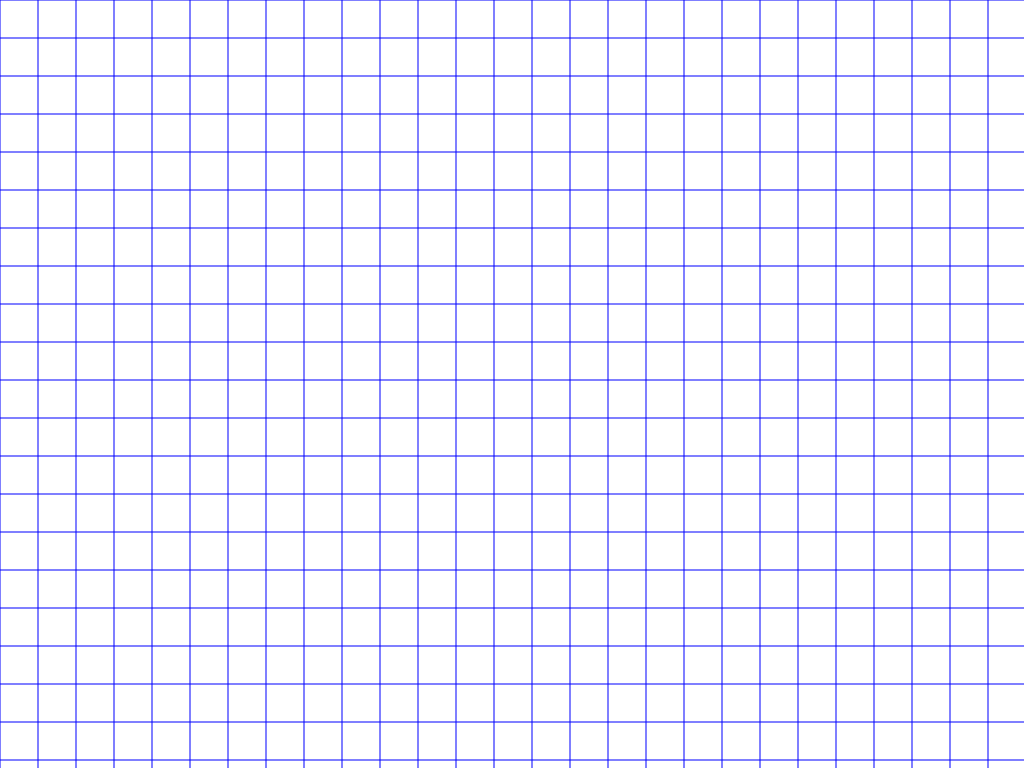 1 mark2.725 ÷ 5=1 mark2.1 mark3. 522 ÷ 3=1 mark3.1 mark4.5,600 ÷ 8=1 mark4.1 mark5. 7,444 ÷ 4=1 mark5.1 mark6. 4,354 ÷ 7=1 mark6.1 mark7.7,216 ÷ 8=1 mark7.1 mark8.3,465 ÷ 9=1 mark8.1 mark9.4,767 ÷ 7=1 mark9.1 mark10. 1,615 ÷ 17=2 marks10.2 marks11. 1,595 ÷ 29=2 marks11.2 marks12. 5,904 ÷ 41=2 marks12.2 marks